Webinar on “ Sexual Harassment, Awareness and Safeguards”A webinar was conducted  by the Internals Complaints Committee on  “  Sexual Harassment, Awareness and Safeguards “ for girl students and female staff of SSET   on January 25 th 2021, 2 PM to 3 PM . We had as our resource person Adv.Asha P Kuriose, a leading lawyer of Kerala High Court who has specialized in Civil, Constitutional and family law. The webinar was conducted on GMEET.Girl students and female staff of SSET registered for the event.A total of 88 participants took part in the event. Dr. Mini Tom welcomed the resource person.   The intension of the talk was to empower the female fraternity to face the challenges of modern-days. The webinar started with the definition of sexual harassment. The resource person explained what all can be categorised as sexual harassment and explained the acts that defines that in detail. She spoke in general of the sexual harassments happening around us with reference to make current events. Next, she focused on harassments that take place in work places, and how they can be handled. Finally, she discussed on harassments happening on the web, against women. What type of comments and pictures come under this category and what actions can be taken against this.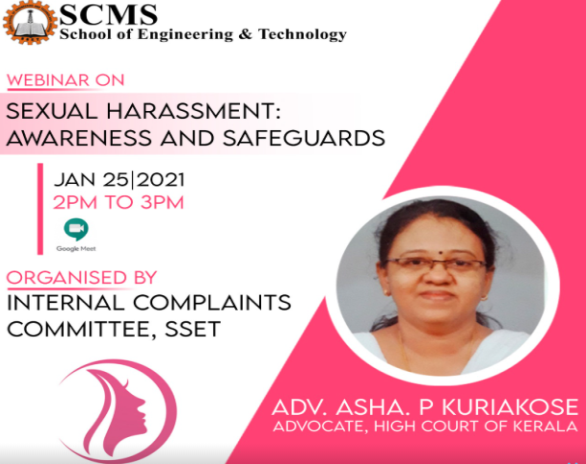 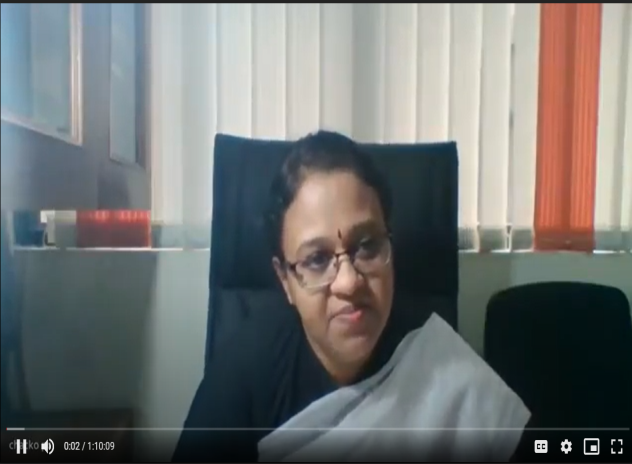 